Памятка "Ответственность родителей"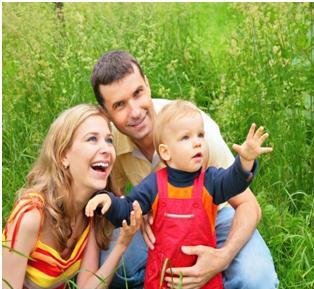 Конституцией Российской Федерации установлено, что забота о детях, их воспитание есть равные право и обязанность родителей (ст. 38).В соответствии со ст.63 Семейного кодекса РФ родители имеют право и обязаны воспитывать своих детей. Право на воспитание ребенка есть личное неотъемлемое право каждого родителя. Родители несут ответственность за воспитание и развитие своих детей. Они обязаны заботиться об их здоровье, физическом, психическом, духовном и нравственном развитии; обеспечить им получение основного общего образования, а также защищать права и интересы своих детей.
Действующее законодательство РФ предусматривает различные виды ответственности родителей или законных представителей за неисполнение или ненадлежащее исполнение своих обязанностей по воспитанию детей:
-уголовно-правовая ответственность;
-административно-правовая ответственность;
-гражданско-правовая ответственность;-ответственность, предусмотренная семейным законодательством.АДМИНИСТРАТИВНО-ПРАВОВАЯ ОТВЕТСТВЕННОСТЬВ Кодексе об административных правонарушениях РФ предусмотрены следующие составы административных правонарушений родителей:• неисполнение или ненадлежащее исполнение родителями или иными законными представителями несовершеннолетних обязанностей по содержанию, воспитанию, обучению, защите прав и интересов несовершеннолетних (ч.1 ст.5.35)-влечет предупреждение или наложение штрафа в размере от ста до пятисот рублей;• лишение несовершеннолетних права на общение с родителями или близкими родственниками, если такое общение не противоречит интересам детей, намеренное сокрытие места нахождения детей помимо их воли (ч.2 ст.5.35) - влечет наложение штрафа в размере от двух тысяч до трех тысяч рублей;• появление в состоянии опьянения  несовершеннолетних (до 16 лет), а равно распитие ими алкогольной и спиртосодержащей продукции, потребление ими наркотических средств или психотропных веществ на улицах, стадионах, в парках, общественном транспорте, других общественных местах (ст.20.22) - влечет наложение административного штрафа в размере от трехсот до пятисот рублей;• вовлечение родителями или иными законными представителями несовершеннолетнего в употребление им спиртных напитков или одурманивающих веществ (ст.6.10) - влечет наложение административного штрафа в размере от одной тысячи пятисот до двух тысяч рублей.УГОЛОВНО-ПРАВОВАЯ ОТВЕТСТВЕННОСТЬУголовный кодекс РФ содержит такие составы преступлений:• неисполнение или ненадлежащее исполнение обязанностей по воспитанию несовершеннолетнего родителем или иным лицом, на которое возложены эти обязанности, если это деяние соединено с жестоким обращением с несовершеннолетним (ст.156) – наказывается штрафом в размере до ста тысяч рублей, лишением свободы на срок до трех лет;• вовлечение несовершеннолетнего в совершение преступления путем обещаний, обмана, угроз или иным способом, совершенное родителем либо иным лицом, на которое законом возложены обязанности по воспитанию несовершеннолетнего (ст.150) - наказывается лишением свободы на срок до шести лет;• вовлечение несовершеннолетнего в совершение антиобщественных действий: систематическое употребление спиртных напитков, одурманивающих веществ, бродяжничество или попрошайничество (ст.151) - наказывается лишением свободы на срок до пяти лет; злостное уклонение от уплаты средств на содержание детей (ст.157) -наказывается лишением свободы на срок до одного года.Не важно, на чьей стороне сила, важно то,на чьей стороне право.Виктор ГюгоГРАЖДАНСКО-ПРАВОВАЯ ОТВЕТСТВЕННОСТЬОтветственность родителей или иных законных представителей за вред, причиненный несовершеннолетними, обусловлена тем, что неправомерное поведение детей в большинстве случаев является следствием неправильного их воспитания и отсутствием необходимого надзора.Несовершеннолетние в возрасте до 14 лет, полностью неделиктоспособны, потому имущественную ответственность за причиненный ими вред полностью несут их родители или иные законные представители.
Вред, причиненный несовершеннолетним от 14 до 18 лет, подлежит возмещению самим несовершеннолетним. Если он не имеет заработка или имущества, достаточного для возмещения вреда, обязанность по возмещению вреда полностью или частично возлагается на родителей.ОТВЕТСТВЕННОСТЬ, ПРЕДУСМОТРЕННАЯ СЕМЕЙНЫМ ЗАКОНОДАТЕЛЬСТВОМЧто касается семейно-правовых последствий, то они сводятся к лишению или ограничению родительских прав, а также отобранию ребенка при непосредственной угрозе его жизни и здоровью. Данные меры принимаются судом, прежде всего в целях охраны интересов детей.Законы нужны не для того , чтобы устрашать граждан, но и для того, чтоб помогать им.Франсуа Вольтер